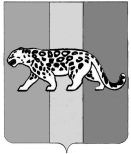 ПРИМОРСКИЙ КРАЙАДМИНИСТРАЦИЯ НАДЕЖДИНСКОГО МУНИЦИПАЛЬНОГО РАЙОНАП О С Т А Н О В Л Е Н И Е27 мая 2020 года                      с. Вольно – Надеждинское                                         № 248 О проведении открытого конкурса по отбору управляющей организации для управления многоквартирными домами на территории Надеждинского муниципального района и заключении договоров оказания услуг по содержанию и текущему ремонту общего имущества многоквартирных жилых домовРуководствуясь Федеральным законом от 06.10.2003 № 131-ФЗ «Об общих принципах организации местного самоуправления в Российской Федерации», Жилищным кодексом Российской Федерации, Постановлениями Правительства Российской Федерации от 06.02.2006 № 75 «О порядке проведения органом местного самоуправления открытого конкурса по отбору управляющей организации для управления многоквартирным домом», Уставом Надеждинского муниципального района администрация Надеждинского муниципального районаПОСТАНОВЛЯЕТ:1.	Провести отбор управляющей организации для управления многоквартирными домами на территории Надеждинского муниципального района путем проведения открытого конкурса.2.	Утвердить форму Извещения о проведении открытого конкурса по отбору управляющей организации для управления многоквартирными домами на территории Надеждинского муниципального района (Приложение № 1).3.        Утвердить конкурсную документацию о проведении открытого конкурса по отбору управляющей организации для управления многоквартирными домами на территории Надеждинского муниципального района (Приложение № 2).4.	Отделу жизнеобеспечения администрации Надеждинского муниципального района (Вахрушев) разместить на официальном сайте Российской Федерации в информационно-коммуникационной сети «Интернет»  https://torgi.gov.ru Извещение о проведении открытого конкурса по отбору управляющей организации для управления многоквартирными домами на территории Надеждинского муниципального района и конкурсную документацию о проведении открытого конкурса по отбору управляющей организации для управления многоквартирными домами на территории Надеждинского муниципального района.5.     Общему отделу администрации Надеждинского муниципального района (Ульянич) опубликовать настоящее постановление в районной газете «Трудовая слава». 6.       Отделу информатизации администрации Надеждинского муниципального района (Кихтенко) разместить настоящее постановление на официальном сайте администрации Надеждинского муниципального района в информационно-телекоммуникационной сети «Интернет». 7.       Настоящее постановление вступает в силу со дня его подписания. 8.	Контроль над исполнением настоящего постановления возложить на заместителя главы администрации Надеждинского муниципального района, курирующего вопросы жилищно-коммунального хозяйства.Глава администрации Надеждинского муниципального района								   Р.С. Абушаев ИЗВЕЩЕНИЕо проведении открытого конкурса по отбору управляющей организации для управления многоквартирными домами на территории Надеждинского муниципального районаАдминистрация Надеждинского муниципального района приглашает к участию в открытом конкурсе по отбору управляющей организации для управления многоквартирными домами на территории Надеждинского муниципального района юридических и физических лиц.1.	Конкурс проводится на основании Жилищного кодекса Российской Федерации, Постановлений Правительства Российской Федерации от 06.02.2006 № 75 «О порядке проведения органом местного самоуправления открытого конкурса по отбору управляющей организации для управления многоквартирным домом», от 03.04.2013 № 290 «О минимальном перечне услуг и работ, необходимых для обеспечения надлежащего содержания общего имущества в многоквартирном доме, и порядке их оказания и выполнения», постановления администрации Надеждинского муниципального района от 28.06.2016 года № 349 «О проведении отбора управляющей организации для управления многоквартирными домами на территории Надеждинского муниципального района путем проведения открытого конкурса».2.	Организатор конкурса: Администрация Надеждинского муниципального района.Почтовый адрес, телефон, адрес электронной почты: Приморский край, Надеждинский район, с.Вольно-Надеждинское, ул. Пушкина, 59а. Тел.: 8 (42334) 2-04-55; e-mail: nadezhdinsky@mo.primorsky.ru Конкурсная документация размещена на официальном сайте Российской Федерации в сети «Интернет»: www.torgi.gov.ru.3.	Характеристика объекта конкурса:,Лот 1 Благоустроенный жилой фонд4.	Наименование обязательных работ и услуг по содержанию и ремонту объекта конкурса, выполняемых (оказываемых) по договору управления многоквартирным домом (далее – обязательные работы и услуги), а так же размер платы за содержание и ремонт жилого помещения указаны в нижеприведенной таблице.Размер платы за содержание и ремонт жилого помещения в месяц за  общей площади жилья (квартир) – 22,06 руб. Благоустроенный жилой фонд: -	п. Раздольное, ул. Гастелло, 16, 17, 18, 20;- 	п. Раздольное, ул. Лазо, 29.Перечень обязательных работ и услуг по содержанию и ремонту общего имущества собственников помещений в многоквартирном домеПеречень дополнительных работ и услуг по содержанию и ремонту общего имущества собственников помещений в многоквартирном домеАКТ 1/1о состоянии общего имущества собственников помещений
в многоквартирном доме, являющегося объектом конкурса1.	Общие сведения о многоквартирном доме1.1.	Адрес многоквартирного дома: п. Раздольное, ул. Лазо, д. 291.2.	Кадастровый номер многоквартирного дома (при его наличии) ________Серия, тип постройки – панельный дом1.4.	Год постройки - 19771.5.	Степень износа по данным государственного технического учета ______1.6.	Степень фактического износа 1.7. Год последнего капитального ремонта _______________________________1.8.	Реквизиты правового акта о признании многоквартирного дома аварийным и подлежащим сносу _____________________________________________1.9.	Количество этажей - 31.10.	Наличие подвала - имеется1.11.	Наличие цокольного этажа _______________________________________1.12.	Наличие мансарды ______________________________________________1.13.	Наличие мезонина ______________________________________________1.14.	Количество квартир - 271.15.	Количество нежилых помещений, не входящих в состав общего имущества ________________________________________________________________1.16.	Реквизиты правового акта о признании всех жилых помещений в многоквартирном доме непригодными для проживания __________________________1.17.	Перечень жилых помещений, признанных непригодными для проживания (с указанием реквизитов правовых актов о признании жилых помещений непригодными для проживания) _____________________________________________1.18.	Строительный объем 1.19.	Площадь:1)	многоквартирного дома с лоджиями, балконами, шкафами, коридорами и лестничными клетками – _____ кв. м2)	жилых помещений (общая площадь квартир) – 1250,8 кв. м3)	нежилых помещений (общая площадь нежилых помещений, не входящих в состав общего имущества в многоквартирном доме) ___ кв. м4)	помещений общего пользования (общая площадь нежилых помещений, входящих в состав общего имущества в многоквартирном доме) ___ кв. м1.20.	Количество лестниц - __ шт.1.21.	Уборочная площадь лестниц (включая межквартирные лестничные площадки) ___ кв. м1.22.	Уборочная площадь общих коридоров ___ кв. м1.23.	Уборочная площадь других помещений общего пользования (включая технические этажи, чердаки, технические подвалы) ____ кв. м1.24.	Площадь земельного участка, входящего в состав общего имущества многоквартирного дома - _______ кв.м. 1.25.	Кадастровый номер земельного участка (при его наличии) ____________2.	Техническое состояние многоквартирного дома, включая пристройкиАКТ 2/1о состоянии общего имущества собственников помещений
в многоквартирном доме, являющегося объектом конкурса1.	Общие сведения о многоквартирном доме1.1.	Адрес многоквартирного дома: п. Раздольное, ул. Гастелло, д. 161.2.	Кадастровый номер многоквартирного дома (при его наличии) ________Серия, тип постройки – кирпичный дом1.4.	Год постройки - 19601.5.	Степень износа по данным государственного технического учета ______1.6.	Степень фактического износа 1.7. Год последнего капитального ремонта _______________________________1.8.	Реквизиты правового акта о признании многоквартирного дома аварийным и подлежащим сносу _____________________________________________1.9.	Количество этажей - 21.10.	Наличие подвала - имеется1.11.	Наличие цокольного этажа _______________________________________1.12.	Наличие мансарды ______________________________________________1.13.	Наличие мезонина ______________________________________________1.14.	Количество квартир - 81.15.	Количество нежилых помещений, не входящих в состав общего имущества ________________________________________________________________1.16.	Реквизиты правового акта о признании всех жилых помещений в многоквартирном доме непригодными для проживания __________________________1.17.	Перечень жилых помещений, признанных непригодными для проживания (с указанием реквизитов правовых актов о признании жилых помещений непригодными для проживания) _____________________________________________1.18.	Строительный объем 1.19.	Площадь:1)	многоквартирного дома с лоджиями, балконами, шкафами, коридорами и лестничными клетками – _____ кв. м2)	жилых помещений (общая площадь квартир) –228,6 кв. м3)	нежилых помещений (общая площадь нежилых помещений, не входящих в состав общего имущества в многоквартирном доме) ___ кв. м4)	помещений общего пользования (общая площадь нежилых помещений, входящих в состав общего имущества в многоквартирном доме) ___ кв. м1.20.	Количество лестниц - __ шт.1.21.	Уборочная площадь лестниц (включая межквартирные лестничные площадки) ___ кв. м1.22.	Уборочная площадь общих коридоров ___ кв. м1.23.	Уборочная площадь других помещений общего пользования (включая технические этажи, чердаки, технические подвалы) ____ кв. м1.24.	Площадь земельного участка, входящего в состав общего имущества многоквартирного дома - _______ кв.м. 1.25.	Кадастровый номер земельного участка (при его наличии) ____________2.	Техническое состояние многоквартирного дома, включая пристройкиАКТ 3/1о состоянии общего имущества собственников помещений
в многоквартирном доме, являющегося объектом конкурса1.	Общие сведения о многоквартирном доме1.1.	Адрес многоквартирного дома: п. Раздольное, ул. Гастелло, д. 171.2.	Кадастровый номер многоквартирного дома (при его наличии) ________Серия, тип постройки – панельный дом1.4.	Год постройки - 19841.5.	Степень износа по данным государственного технического учета ______1.6.	Степень фактического износа 1.7. Год последнего капитального ремонта _______________________________1.8.	Реквизиты правового акта о признании многоквартирного дома аварийным и подлежащим сносу _____________________________________________1.9.	Количество этажей - 31.10.	Наличие подвала - имеется1.11.	Наличие цокольного этажа _______________________________________1.12.	Наличие мансарды ______________________________________________1.13.	Наличие мезонина ______________________________________________1.14.	Количество квартир - 271.15.	Количество нежилых помещений, не входящих в состав общего имущества ________________________________________________________________1.16.	Реквизиты правового акта о признании всех жилых помещений в многоквартирном доме непригодными для проживания __________________________1.17.	Перечень жилых помещений, признанных непригодными для проживания (с указанием реквизитов правовых актов о признании жилых помещений непригодными для проживания) _____________________________________________1.18.	Строительный объем 1.19.	Площадь:1)	многоквартирного дома с лоджиями, балконами, шкафами, коридорами и лестничными клетками – _____ кв. м2)	жилых помещений (общая площадь квартир) –1307,5 кв. м3)	нежилых помещений (общая площадь нежилых помещений, не входящих в состав общего имущества в многоквартирном доме) ___ кв. м4)	помещений общего пользования (общая площадь нежилых помещений, входящих в состав общего имущества в многоквартирном доме) ___ кв. м1.20.	Количество лестниц - __ шт.1.21.	Уборочная площадь лестниц (включая межквартирные лестничные площадки) ___ кв. м1.22.	Уборочная площадь общих коридоров ___ кв. м1.23.	Уборочная площадь других помещений общего пользования (включая технические этажи, чердаки, технические подвалы) ____ кв. м1.24.	Площадь земельного участка, входящего в состав общего имущества многоквартирного дома - _______ кв.м. 1.25.	Кадастровый номер земельного участка (при его наличии) ____________2.	Техническое состояние многоквартирного дома, включая пристройкиАКТ 4/1о состоянии общего имущества собственников помещений
в многоквартирном доме, являющегося объектом конкурса1.	Общие сведения о многоквартирном доме1.1.	Адрес многоквартирного дома: п. Раздольное, ул. Гастелло, д. 181.2.	Кадастровый номер многоквартирного дома (при его наличии) ________Серия, тип постройки – панельный дом1.4.	Год постройки - 19621.5.	Степень износа по данным государственного технического учета ______1.6.	Степень фактического износа 1.7. Год последнего капитального ремонта _______________________________1.8.	Реквизиты правового акта о признании многоквартирного дома аварийным и подлежащим сносу _____________________________________________1.9.	Количество этажей - 21.10.	Наличие подвала – имеется 131,1 кв.м.1.11.	Наличие цокольного этажа _______________________________________1.12.	Наличие мансарды ______________________________________________1.13.	Наличие мезонина ______________________________________________1.14.	Количество квартир - 81.15.	Количество нежилых помещений, не входящих в состав общего имущества ________________________________________________________________1.16.	Реквизиты правового акта о признании всех жилых помещений в многоквартирном доме непригодными для проживания __________________________1.17.	Перечень жилых помещений, признанных непригодными для проживания (с указанием реквизитов правовых актов о признании жилых помещений непригодными для проживания) _____________________________________________1.18.	Строительный объем  1364 куб.м.1.19.	Площадь:1)	многоквартирного дома с лоджиями, балконами, шкафами, коридорами и лестничными клетками – 315,8 кв. м2)	жилых помещений (общая площадь квартир) –220,4 кв. м3)	нежилых помещений (общая площадь нежилых помещений, не входящих в состав общего имущества в многоквартирном доме) 95,4 кв. м4)	помещений общего пользования (общая площадь нежилых помещений, входящих в состав общего имущества в многоквартирном доме) ___ кв. м1.20.	Количество лестниц - __ шт.1.21.	Уборочная площадь лестниц (включая межквартирные лестничные площадки) ___ кв. м1.22.	Уборочная площадь общих коридоров 22 кв. м1.23.	Уборочная площадь других помещений общего пользования (включая технические этажи, чердаки, технические подвалы) ____ кв. м1.24.	Площадь земельного участка, входящего в состав общего имущества многоквартирного дома - _______ кв.м. 1.25.	Кадастровый номер земельного участка (при его наличии) ____________2.	Техническое состояние многоквартирного дома, включая пристройкиАКТ 5/1о состоянии общего имущества собственников помещений
в многоквартирном доме, являющегося объектом конкурса1.	Общие сведения о многоквартирном доме1.1.	Адрес многоквартирного дома: п. Раздольное, ул. Гастелло, д. 201.2.	Кадастровый номер многоквартирного дома (при его наличии) ________Серия, тип постройки – панельный дом1.4.	Год постройки - 19841.5.	Степень износа по данным государственного технического учета ______1.6.	Степень фактического износа 1.7. Год последнего капитального ремонта _______________________________1.8.	Реквизиты правового акта о признании многоквартирного дома аварийным и подлежащим сносу _____________________________________________1.9.	Количество этажей - 31.10.	Наличие подвала – имеется.1.11.	Наличие цокольного этажа _______________________________________1.12.	Наличие мансарды ______________________________________________1.13.	Наличие мезонина ______________________________________________1.14.	Количество квартир - 271.15.	Количество нежилых помещений, не входящих в состав общего имущества ________________________________________________________________1.16.	Реквизиты правового акта о признании всех жилых помещений в многоквартирном доме непригодными для проживания __________________________1.17.	Перечень жилых помещений, признанных непригодными для проживания (с указанием реквизитов правовых актов о признании жилых помещений непригодными для проживания) _____________________________________________1.18.	Строительный объем1.19.	Площадь:1)	многоквартирного дома с лоджиями, балконами, шкафами, коридорами и лестничными клетками – 1270,6 кв. м2)	жилых помещений (общая площадь квартир) –726,7 кв. м3)	нежилых помещений (общая площадь нежилых помещений, не входящих в состав общего имущества в многоквартирном доме ___ кв. м4)	помещений общего пользования (общая площадь нежилых помещений, входящих в состав общего имущества в многоквартирном доме) ___ кв. м1.20.	Количество лестниц - __ шт.1.21.	Уборочная площадь лестниц (включая межквартирные лестничные площадки) ___ кв. м1.22.	Уборочная площадь общих коридоров __ кв. м1.23.	Уборочная площадь других помещений общего пользования (включая технические этажи, чердаки, технические подвалы) ____ кв. м1.24.	Площадь земельного участка, входящего в состав общего имущества многоквартирного дома - _______ кв.м. 1.25.	Кадастровый номер земельного участка (при его наличии) ____________2.	Техническое состояние многоквартирного дома, включая пристройки5.	Управляющая организация коммунальные услуги не предоставляет.6.	Срок, место и порядок предоставления конкурсной документации: конкурсная документация размещена на официальном сайте Российской Федерации  в сети «Интернет»: www.torgi.gov.ru.Конкурсная документация, а также разъяснение положений конкурсной документации предоставляется организатором конкурса бесплатно со дня размещения на официальном сайте Российской Федерации в сети «Интернет» www.torgi.gov.ru Извещения о проведении открытого конкурса любому заинтересованному лицу на основании его заявления, поданного в письменной форме по адресу: 692481, Приморский край, Надеждинский район, с. Вольно-Надеждинское, ул. Пушкина, д. 59а.Конкурсная документация предоставляется в течение 2-х рабочих дней с даты получения организатором конкурса заявления, но не позднее, чем за 2 рабочих дня до даты окончания срока подачи заявок на участие в конкурсе.7.	Место, порядок и срок подачи заявок на участие в конкурсеДля участия в конкурсе заинтересованное лицо подаёт заявку по установленной форме – Приложения № 3 к конкурсной документации, по адресу: 692481, Приморский край, Надеждинский район, с.Вольно-Надеждинское, ул.Пушкина, д. 59а, в письменном виде в запечатанном конверте, согласно форме и требованиям, содержащимся в конкурсной документации.Каждая заявка на участие в конкурсе, поступившая в установленные сроки, регистрируется организатором конкурса. По требованию претендента организатор конкурса выдаёт расписку о получении такой заявки.Извещение о проведении открытого конкурса размещено на официально сайте Российской Федерации в сети «Интернет»: www.torgi.gov.ru.Приём заявок на участие в конкурсе начинается с 01.06.2020. Одно лицо вправе подать в отношении одного лота только одну заявку.Представление заявки на участие в конкурсе является согласием претендента выполнять обязательные работы и услуги за плату за содержание и ремонт жилого помещения, размер которой указан в извещении о проведении конкурса.Претендент вправе изменить или отозвать заявку на участие в конкурсе в любое время непосредственно до начала процедуры вскрытия конвертов с заявками на участие в конкурсе. Приём заявок на участие в конкурсе прекращается в день вскрытия конвертов с конкурсными заявками: 30.06.2020 в 10-00 час.8.	Место, дата и время вскрытия конвертов с заявками на участие в конкурсе, а также место, дата и время рассмотрения конкурсной комиссией заявок на участие в конкурсе: 692481, Приморский край, Надеждинский район, с.Вольно-Надеждинское, ул. Пушкина, д. 59а, администрация Надеждинского муниципального района, 01.07.2020 в 10-00 час.9.	Место, дата и время проведения конкурса: 692481, Приморский край, Надеждинский район, с.Вольно-Надеждинское, ул. Пушкина, 59а, администрация Надеждинского муниципального района, 02.07.2020 в 10-00 час.10.	Срок, в течение которого победитель конкурса должен подписать проект договора по управлению многоквартирными домами на территории Надеждинского муниципального района составляет 10 рабочих дней со дня  утверждения  протокола конкурса.11.	Размер обеспечения заявки на участие в конкурсе: В качестве обеспечения заявки  на участие в конкурсе  претендент вносит средства на указанный в конкурсной документации счёт. Размер обеспечения заявки  на участие в конкурсе составляет  5 процентов размера платы за содержание и ремонт жилого помещения, умноженного на общую площадь жилых и нежилых помещений (за исключением помещений общего пользования) в многоквартирных домах, объекты конкурса которых объединены в один лот.  КОНКУРСНАЯ ДОКУМЕНТАЦИЯоткрытый конкурс по отбору управляющей организации для управления многоквартирными  домами на территории Надеждинского муниципального района.с.Вольно-Надеждинское2019 годСОДЕРЖАНИЕ КОНКУРСНОЙ ДОКУМЕНТАЦИИФорма заявки на участие в конкурсе, инструкция по её заполнению.		 6Инструкция о порядке заполнения  заявки  и  предоставления её на участие в конкурсе по отбору управляющей организации для управления многоквартирными  домами.			 8Срок, в течение которого победитель конкурса должен подписать договоры управления многоквартирным домом и предоставить обеспечение исполнения обязательств.		 9Проект Договора управления многоквартирным домом				 10Приложение № 1 к Проекту Договора управления Многоквартирным домом	 16Приложение № 2 к Проекту Договора управления Многоквартирным домом	 18СОДЕРЖАНИЕ КОНКУРСНОЙ ДОКУМЕНТАЦИИПриложение 3ФОРМАзаявки на участие в конкурсе, инструкция по её заполнениюЗАЯВКА     на участие в конкурсе по отбору управляющей организации               для управления многоквартирным домом                1. Заявление об участии в конкурсе_________________________________________________________________,      (организационно-правовая форма, наименование/фирменное      наименование организации или ф.и.о. физического лица,           данные документа, удостоверяющего личность)_________________________________________________________________,          (место нахождения, почтовый адрес организации      или место жительства индивидуального предпринимателя)__________________________________________________________________                         (номер телефона)заявляет    об    участии    в   конкурсе  по  отбору  управляющейорганизации для управления многоквартирным домом (многоквартирнымидомами), расположенным(и) по адресу: ______________________________________________________________________________________________.                  (адрес многоквартирного дома)    Средства, внесенные в качестве обеспечения заявки на участие вконкурсе, просим возвратить на счет: _____________________________                                         (реквизиты банковского_________________________________________________________________.                                счета)         2. Предложения претендента по условиям договорауправления многоквартирным домом__________________________________________________________________ (описание предлагаемого претендентом в качестве условия договора__________________________________________________________________        управления многоквартирным домом способа внесения__________________________________________________________________  собственниками помещений в многоквартирном доме и нанимателями     жилых помещений по договору социального найма и договору    найма жилых помещений государственного или муниципального           жилищного фонда платы за содержание и ремонт             жилого помещения и коммунальные услуги)    Внесение  собственниками  помещений  в  многоквартирном доме инанимателями  жилых  помещений  по  договору  социального  найма идоговору найма жилых помещений государственного или муниципальногожилищного  фонда  платы  за содержание и ремонт жилого помещения иплаты за коммунальные услуги предлагаю осуществлять на счет ________________________________________________________________________            (реквизиты банковского счета претендента)    К заявке прилагаются следующие документы:    1) выписка из Единого государственного реестра юридических лиц(для  юридического  лица),  выписка  из  Единого  государственногореестра   индивидуальных   предпринимателей  (для  индивидуальногопредпринимателя):__________________________________________________________________     (наименование и реквизиты документов, количество листов)_________________________________________________________________;    2)  документ,  подтверждающий полномочия лица на осуществлениедействий   от   имени   юридического   лица   или  индивидуальногопредпринимателя, подавших заявку на участие в конкурсе:__________________________________________________________________     (наименование и реквизиты документов, количество листов)_________________________________________________________________;  3)  документы,  подтверждающие  внесение  денежных  средств  вкачестве обеспечения заявки на участие в конкурсе:__________________________________________________________________     (наименование и реквизиты документов, количество листов)_________________________________________________________________;    4)  копии  документов, подтверждающих соответствие претендентатребованию,   установленному   подпунктом   1   пункта  15  Правилпроведения  органом  местного самоуправления открытого конкурса поотбору  управляющей  организации  для  управления  многоквартирнымдомом,  в случае если федеральным законом установлены требования клицам,    осуществляющим   выполнение   работ,   оказание   услуг,предусмотренных договором управления многоквартирным домом:__________________________________________________________________     (наименование и реквизиты документов, количество листов)_________________________________________________________________;    5) утвержденный бухгалтерский баланс за последний год:__________________________________________________________________     (наименование и реквизиты документов, количество листов)____________________________________________________________________________________________________________________________________           (должность, ф.и.о. руководителя организации           или ф.и.о. индивидуального предпринимателя)    Настоящим ____________________________________________________                 (организационно-правовая форма, наименование__________________________________________________________________ (фирменное наименование) организации или ф.и.о. физического лица,              данные документа, удостоверяющего личность)дает  согласие  на включение в перечень организаций для управлениямногоквартирным   домом,   в  отношении   которого  собственникамипомещений в многоквартирном доме не выбран способ управления такимдомом или выбранный способ управления не реализован, не определенауправляющая  организация,  в соответствии  с Правилами определенияуправляющей организации  для управления многоквартирным  домом,  вотношении которого собственниками помещений в многоквартирном домене  выбран  способ  управления  таким  домом  или выбранный способуправления  не  реализован, не определена управляющая организация,утвержденными постановлением  Правительства  Российской  Федерацииот 21 декабря 2018 г. N  1616  "Об  утверждении Правил определенияуправляющей организации  для  управления  многоквартирным домом, вотношении которого собственниками помещений в многоквартирном домене  выбран  способ  управления таким  домом  или  выбранный способуправления не реализован, не определена управляющая организация, ио  внесении  изменений  в  некоторые акты Правительства РоссийскойФедерации"._________________  ____________________________________    (подпись)                    (ф.и.о.)"__" _____________ 200_ г.М.П.ИНСТРУКЦИЯ о порядке заполнения заявки и предоставления её на участие в конкурсе по отбору управляющей организации для управления многоквартирными  домамиЗаявку на участие в конкурсе может подать любое физическое или юридическое лицо, готовое выполнять работы по управлению многоквартирными домами, выставляемыми на конкурс.Заявка на участие в конкурсе представляется организатору конкурса в установленные им сроки, время приема и по форме, указанной в конкурсной документации. Заявка на участие в открытом конкурсе подаётся претендентом организатору конкурса в письменной форме в запечатанном конверте. При этом на конверте необходимо указать наименование открытого конкурса (лота), на участие в  котором  подаётся  данная  заявка.Претендент вправе не указывать на таком конверте своё фирменное  наименование, почтовый адрес (для юридического лица) или  фамилию, имя, отчество, сведения о месте жительства (для  физического лица). По истечении установленного срока прием заявок прекращается.Заявка на участие в конкурсе принимается и регистрируется организатором конкурса, до начала конкурса хранится в запечатанном конверте.Заявка на участие в конкурсе включает в себя:1.	Сведения и документы о претенденте:1.1.	Наименование, организационно-правовую форму, место нахождения, почтовый адрес - для юридического лица;1.2.	Фамилию, имя, отчество (при наличии), данные документа, удостоверяющего личность, место жительства - для индивидуального предпринимателя;1.3.	Номер телефона;1.4.	Выписку из Единого государственного реестра юридических лиц - для юридического лица;1.5.	Выписку из Единого государственного реестра индивидуальных предпринимателей - для индивидуального предпринимателя;1.6.	Документ, подтверждающий полномочия лица на осуществление действий от имени юридического лица или индивидуального предпринимателя, подавшего заявку на участие в конкурсе;1.7.	Реквизиты банковского счета для возврата средств, внесенных в качестве обеспечения заявки на участие в конкурсе.2.	Документы, подтверждающие соответствие претендента установленным требованиям для участия в конкурсе, или заверенные в установленном порядке копии таких документов:2.1.	Документы, подтверждающие внесение средств в качестве обеспечения заявки на участие в конкурсе;2.2.	Копию документов, подтверждающих соответствие претендента требованию, установленному подпунктом 1 пункта 15  Правил  проведения органом  местного самоуправления открытого конкурса по  отбору управляющей организации для управления многоквартирным домом, если федеральными законами установлены требования к лицам, осуществляющим выполнение работ, оказание услуг, предусмотренных договором управления многоквартирным домом;2.3.	Копии утвержденного бухгалтерского баланса за последний отчетный период;3.	Реквизиты банковского счета для внесения собственниками помещений в многоквартирном доме и нанимателями жилых помещений по договору социального найма и договору найма жилых помещений государственного или муниципального жилищного фонда платы за содержание и ремонт жилого помещения.4.	Требования к оформлению заявки на участие в конкурсе: 4.1.	Сведения, которые содержатся в заявках претендентов, не должны допускать двусмысленных толкований.4.2.	Все документы: все страницы заявки на участие в конкурсе, все приложения должны быть скреплены печатью и заверены подписью уполномоченного лица (для юридических лиц), подписаны физическими лицами собственноручно. Первым листом предоставляемых документов является опись.4.3.	Все документы, подготовленные с учетом требований, изложенных в п. 4.1, 4.2, в обязательном порядке должны быть прошиты, а все  страницы пронумерованы. На обороте последней страницы на наклейке, помещенной поверх скрепляющих ниток, должна быть сделана следующая запись: «Прошито, прошнуровано и скреплено печатью__________ листов». Количество листов указывается как цифрами, так и прописью. Здесь же ставится печать и подпись уполномоченного лица (для юридических лиц), физического лица собственноручно.4.4.	Подчистки и исправления не допускаются, за исключением исправлений, скрепленных печатью и заверенных подписью уполномоченного лица (для юридических лиц) или собственноручно заверенных (для физических лиц).5.	Неправильное оформление заявки на участие в конкурсе считается несоответствием требованиям конкурсной документации и может привести к отказу в допуске к участию в открытом конкурсе.6.	Представленные в составе заявки на участие в конкурсе документы не возвращаются участнику открытого конкурса.Приложение  4Срок, в течение которого победитель конкурса должен подписать договоры управления многоквартирным домом и предоставить обеспечение исполнения обязательств1.	Победитель конкурса в течение 10 рабочих дней с даты утверждения протокола конкурса представляет организатору конкурса подписанный им проект договора управления многоквартирным домом.2.	Победитель конкурса в течение 20 дней с даты утверждения протокола конкурса, но не ранее чем через 10 дней со дня размещения протокола конкурса на официальном сайте, направляет подписанные им проекты договоров управления многоквартирным домом собственникам помещений в многоквартирном доме и лицам, принявшим помещения, для подписания указанных договоров в порядке, установленном статьей 445 Гражданского кодекса Российской Федерации.3.	В случае если победитель конкурса в срок, предусмотренный пунктом 90 настоящих Правил, не представил организатору конкурса подписанный им проект договора управления многоквартирным домом, он признается уклонившимся от заключения договора управления многоквартирным домом.4.	В случае признания победителя конкурса уклонившимся от заключения договора управления многоквартирным домом организатор конкурса предлагает заключить договор управления многоквартирным домом участнику конкурса, который сделал предыдущее предложение по наибольшей стоимости дополнительных работ и услуг. При этом заключение договора управления многоквартирным домом таким участником конкурса является обязательным.В случае признания участника конкурса, который сделал предыдущее предложение по наибольшей стоимости дополнительных работ и услуг, уклонившимся от заключения договора управления многоквартирным домом организатор конкурса вправе обратиться в суд с требованием о понуждении этого участника заключить такой договор, а также о возмещении убытков, причиненных уклонением от заключения договора.В случае если единственный участник конкурса признан уклонившимся от заключения договора управления многоквартирным домом, организатор конкурса вправе обратиться в суд с требованием о понуждении его заключить такой договор, а также о возмещении убытков, причиненных уклонением от заключения договора.5.	В случае уклонения от заключения договора управления многоквартирным домом средства, внесенные в качестве обеспечения заявки на участие в конкурсе, не возвращаются.,Приложение  5ПРОЕКТ ДОГОВОРАуправления многоквартирными домамис. Вольно-Надеждинское						   «___»___________20__ год_______________________________________________, в лице ______________,(наименование юридического лица (индивидуального предпринимателя), должность, Ф.И.О. руководителя (индивидуального предпринимателя))действующего на основании _________________________________, с одной стороны,и ________________________________________________________________________,(Ф.И.О. гражданина, наименование юридического лица, наименование Муниципального образования)являющ____ собственником (далее – «Собственник») _____________________________________________________________________________________________________(нежилого(ых) помещения(й), квартир(ы) №____)общей площадью ________ кв.м. многоквартирного дома по адресу:_________________________________________________________________________________________(улица, номер дома, номер квартиры)(далее – «Многоквартирный дом»), на основании ______________________________,(документ, подтверждающий  право собственности)№_______ от «_____» _____________ _____ г, выданного_______________________ _________________________________________________________________________,(наименование органа, выдавшего, заверившего или зарегистрирующего документы)(далее – Помещение, Помещения) или представитель Собственника в лице ___________________________________________________________________________________________________________________________________________________,(должность, Ф.И.О. представителя)действующего в соответствии с полномочиями, основанными на_______________________________________________________________________,(наименование правомочного документа)именуемые совместно «Стороны», заключили настоящий Договор управления многоквартирным домом (далее – «Договор») о нижеследующем:1.	ОБЩИЕ ПОЛОЖЕНИЯ1.1.	Настоящий Договор заключен на основании открытого конкурса по отбору управляющей организации для управления Многоквартирным домом.1.2.	Условия настоящего Договора являются одинаковыми для всех собственников помещений в Многоквартирном доме и определены в протоколе № _____ открытого конкурса по отбору управляющей организации для управления Многоквартирным домом от «____» _________ 20__ г., проведенного администрацией Надеждинского муниципального района.1.3.	При выполнении условий настоящего Договора Стороны руководствуются Конституцией Российской Федерации, Жилищным кодексом Российской Федерации, Правилами предоставления коммунальных услуг гражданам, утвержденными Постановлением Правительства Российской Федерации от 23.05.2006 № 307 (далее Правила предоставления коммунальных услуг гражданам), Правилами и нормами технической эксплуатации жилищного фонда, утвержденными постановлением Государственного комитета Российской Федерации по строительству и жилищно-коммунальному комплексу от 27.09.2003 № 170, Правилами содержания общего имущества в многоквартирном доме и Правилами изменения размера платы за содержания и ремонт жилого помещения в случае оказания услуг и выполнения работ ненадлежащего качества и (или) с перерывами, превышающими установленную продолжительность, утвержденными постановлением Правительства Российской Федерации от 13.08.2006 № 491 «Об утверждении Правил содержания общего имущества в многоквартирном доме и правил изменения размера платы за содержание и ремонт жилого помещения в случае оказания услуг и выполнения работ по управлению, содержанию и ремонту общего имущества в многоквартирном доме ненадлежащего качества и (или) с перерывами, превышающими установленную продолжительность», Постановлением Правительства Российской Федерации от 03.04.2013 № 290 «О минимальном перечне услуг и работ, необходимых для обеспечения надлежащего содержания общего имущества в многоквартирном доме, и порядке их оказания и выполнения», Правилами предоставления коммунальных услуг гражданам, утвержденными постановлением Правительства Российской Федерации от 06.05.2011 № 354 и иными федеральным и краевым законодательством, ведомственными нормативными правовыми актами, регулирующими порядок и условия оказания жилищно-коммунальных услуг и содержание жилищного фонда. 2.	ПРЕДМЕТ ДОГОВОРА2.1.	По настоящему Договору Управляющая организация по заданию Собственника в течение срока действия настоящего Договора за плату за содержание и ремонт жилого помещения, обязуется осуществлять комплекс работ и услуг по управлению многоквартирным домом и закреплённой за ним территории, осуществлять учёт имущества, находящегося в управлении, в соответствии с правилами бухгалтерского учёта.2.2.	Цель настоящего Договора – обеспечение благоприятных и безопасных условий проживания граждан, надлежащего содержания и текущего ремонта общего имущества в Многоквартирном доме, и пользующимся его Помещением(ями) в Многоквартирном доме лицам.3.	ПРАВА И ОБЯЗАННОСТИ СТОРОН3.1.	Управляющая организация обязана:3.1.1.	Приступить к управлению Многоквартирным домом, начиная с «___»__________20__ года, и осуществлять управление общим имуществом в Многоквартирном доме в соответствии с условиями настоящего Договора, федеральным и краевым законодательством, ведомственными нормативными правовыми актами, регулирующими порядок и условия оказания жилищно-коммунальных услуг и содержание жилищного фонда.3.1.2.	Оказывать Собственнику услуги по содержанию и выполнять работы по ремонту общего имущества в Многоквартирном доме исходя из поступающих денежных средств в соответствии с перечнем и периодичностью, указанными в Приложении № 2 к настоящему Договору.3.1.3.	Устранятьза свой счет все выявленные недостатки оказания услуг и выполнения работ по управлению, содержанию и ремонту общего имущества в Многоквартирном доме ненадлежащего качества.3.1.4.	Хранить и постоянно обновлять техническую документацию и относящиеся к управлению Многоквартирным домом базы данных, вносить изменения в техническую документацию, отражающую состояние дома, в соответствии с результатами проводимых осмотров. По требованию Собственника знакомить его с содержанием указанных в настоящем пункте документов.3.1.5.	Рассматривать предложения, заявления и жалобы от Собственника и лиц пользующихся его Помещением (ями) в Многоквартирном доме, вести их учет, принимать меры, необходимые для устранения указанных в них недостатков в установленные сроки, вести учет устранения указанных недостатков. Не позднее 30 рабочих дней со дня получения письменного заявления информировать заявителя о решении, принятом по заявленному вопросу.3.1.6.	Информировать Собственника и пользующихся его Помещением(ями) в Многоквартирном доме лиц о плановых перерывах предоставления коммунальных услуг не позднее, чем за 10 рабочих дней до начала перерыва, о причинах и предполагаемой продолжительности непредвиденных перерывов в предоставлении коммунальных услуг, продолжительности представления коммунальных услуг качества ниже предусмотренного законодательством Российской Федерации, в течение одних суток с момента обнаружения недостатков путем размещения соответствующей информации на информационных стендах дома, а в случае их личного обращения, немедленно.3.1.7.	Информировать в письменной форме Собственника об изменении размера платы за жилое помещение не позднее, чем за 10 рабочих дней до даты представления платежных документов, на основании которых будет вноситься плата за жилое помещение в ином размере.3.1.8.	Выдавать Собственнику платежные документы не позднее 27 числа оплачиваемого месяца. По требованию Собственника выставлять платежные документы на предварительное внесение оплаты за содержание и ремонт жилых помещений до 10 числа текущего месяца с последующей корректировкой размера платы по мере необходимости.3.1.9.	По требованию Собственника производить сверку платы за содержание и ремонт жилого помещения и выдавать документы, подтверждающие правильность начисления платы с учетом соответствия их качества обязательным требованиям, установленным законодательством и настоящим Договором, а также с учетом правильности начисления установленных федеральным законом или договором неустоек (штрафов, пени).3.1.10.	Предоставлять Собственнику отчет о выполнении настоящего Договора не ранее чем за 2 месяца и не позднее, чем за 1 месяц до истечения срока его действия. Отчет представляется устно на общем собрании собствеников помещений, а если такое собрание в указанный срок не проводится, то в письменном виде. В отчете указывается:1)	размер полученных в течение отчетного года Управляющей организацией от собственников помещений в Многоквартирном доме средств в качестве платы за жилые помещения и размер расходов Управляющей организации, связанных с управлением Многоквартирным домом;2)	соответствие фактических перечня, объемов и качества услуг и работ по содержанию и ремонту общего имущества собственников помещений в Многоквартирном доме перечню и размеру платы, указанным в Приложениях № 2 к настоящему Договору;3)	список должников - собственников помещений в Многоквартирном доме, несвоевременно и (или) не полностью вносящих плату за жилое помещение и размеры сумм, не выплаченных ими на день предоставления Собственнику отчета о выполнении Договора, меры принятые по повышению собираемости платежей, результаты принятых мер;3.2.	Управляющая организация вправе:3.2.1.	Самостоятельно определять порядок и способ выполнения своих обязательств по настоящему Договору.3.2.2.	В установленном законодательством Российской Федерации порядке взыскивать с виновных сумму неплатежей и ущерба, нанесенного несвоевременной и (или) неполной оплатой.3.2.3.	Ежемесячно в первый рабочий день после окончания срока, указанного в пункте 4.7. настоящего Договора вывесить на досках объявлений в подъездах Многоквартирного дома или на придомовой территории списки собственников помещений, несвоевременно и (или) не полностью внесших плату за жилое помещение (должников).3.3.	Собственник обязан:3.3.1.	Своевременно и полностью вносить плату за жилое помещение.3.3.2.	При временном неиспользовании Помещения(й) в Многоквартирном доме для проживания граждан более 3-х дней сообщать Управляющей организации свои контактные телефоны и адреса почтовой связи, а также телефоны и адреса лиц, обеспечивающих доступ в Помещение(я).3.3.3.	Соблюдать следующие требования:1)	не производить никаких работ на инженерных сетях, относящихся к общему имуществу Многоквартирного дома, без согласования последних с Управляющей организацией;2)	не устанавливать, не подключать и не использовать электробытовые приборы и машины мощностью, превышающей технологические возможности внутридомовой электрической сети, дополнительные секции приборов отопления;3)	не использовать теплоноситель в системах отопления не по прямому назначению (в том числе, использование сетевой воды из систем и приборов отопления на бытовые нужды);4)	не допускать выполнение работ или совершение других действий, приводящих к порче общего имущества собственников помещений в Многоквартирном доме.3.3.4.	Обеспечить, в течение 3 дней с момента обращения, доступ представителей Управляющей организации в принадлежащее ему Помещение(я) для осмотра технического и санитарного состояния внутриквартирных инженерных коммуникаций, санитарно-технического и иного оборудования, находящегося в Помещении(ях), для выполнения необходимых ремонтных работ в заранее согласованное с Управляющей организацией время, а работников аварийных служб в любое время суток.3.4.	Собственник имеет право:3.4.1.	Осуществлять контроль за выполнением Управляющей организацией ее обязательств по настоящему Договору в ходе которого:1)	участвовать в осмотрах (измерениях, испытаниях, проверках) общего имущества в Многоквартирном доме;2)	присутствовать при выполнении работ и оказании услуг Управляющей организацией, связанных с выполнением обязанностей по настоящему Договору;3)	знакомиться с содержанием технической документации на Многоквартирный дом. 3.4.2.	Привлекать для контроля качества выполняемых работ и предоставляемых услуг по настоящему Договору сторонние организации, специалистов, экспертов. Привлекаемая для контроля организация, специалисты, эксперты должны иметь соответствующее поручение Собственника, оформленное в письменном виде.3.4.3.	Требовать изменения размера платы за содержание и ремонт жилого помещения в соответствии с пунктом 4.11. настоящего Договора в случае оказания услуг и выполнения работ по управлению, содержанию и ремонту общего имущества в Многоквартирном доме ненадлежащего качества и (или) с перерывами, превышающими установленную продолжительность.3.4.4.	Требовать от Управляющей организации возмещения убытков причиненных вследствие невыполнения либо недобросовестного выполнения Управляющей организацией своих обязанностей по настоящему Договору.3.4.5.	Требовать от Управляющей организации представления годового отчета о выполнении настоящего Договора.4.	ЦЕНА ДОГОВОРА, РАЗМЕР ПЛАТЫ ЗА СОДЕРЖАНИЕ И РЕМОНТ ЖИЛОГО ПОМЕЩЕНИЯ И ПОРЯДОК ЕЕ ВНЕСЕНИЯ4.1.	Цена Договора (комплекса услуг и работ по управлению многоквартирным домом, содержанию, текущему ремонту общего имущества в многоквартирном доме) определяется как сумма платы за жилое помещение, которые обязан оплатитьСобственник помещения Управляющей организации в период действия настоящего Договора.4.2.	Месячная стоимость комплекса услуг и работ по управлению многоквартирным домом, содержанию, текущему ремонту общего имущества в многоквартирном доме определяется как сумма месячной платы за содержание и ремонт жилого помещения.4.3.	Размер платы за содержание и ремонт жилого помещения устанавливается соразмерно количеству месяцев действия настоящего Договора и доле Собственника в праве общей собственности на общее имущество в Многоквартирном доме. Размер месячной платы за содержание и ремонт жилого помещения на момент заключения настоящего договора составляет:______________.4.4.	Стоимость услуг и работ по содержанию и ремонту общего имущества собственников помещений в Многоквартирном доме, указанных в Приложениях № 2 к настоящему Договору устанавливается органом местного самоуправления  по результатам открытого конкурса, проведенного органом местного самоуправления в порядке, установленном Постановлением Правительства Российской Федерации от 06.02.2006 № 75 «О порядке проведения органом местного самоуправления открытого конкурса по отбору управляющей организации для управления многоквартирным домом» в соответствии с частью 4 статьи 161 Жилищного кодекса Российской Федерации.4.5.	Управляющая организация вправе за 30 дней до окончания действия настоящего Договора предоставить Собственнику и другим собственникам помещений в Многоквартирном доме предложения по изменению перечней, указанных в Приложениях № 2 к настоящему Договору, а также смету расходов на исполнение услуг и работ по управлению многоквартирным домом, содержанию и ремонту общего имущества в Многоквартирном доме. Указанная смета является основанием для принятия общим собранием собственников помещений в Многоквартирном доме решения о выборе способа управления этим домом и об изменении на следующий отчетный период размера платы за содержание и ремонт жилого помещения. В случае, если общее собрание собственников помещений в Многоквартирном доме через один год после заключения данного договора не проводилось или не приняло решение о выборе способа управления домом и  об определении нового размера платы за содержание и ремонт жилого помещения, то Управляющая организация  вправе управлять многоквартирным домом в течение 3-х месяцев и начислять плату за содержание и ремонт жилого помещения исходя из условий настоящего договора. 4.6.	Плата за жилое помещение вносится ежемесячно до 10 числа месяца, следующего за истекшим месяцем на основании платежных документов, представляемых Собственнику Управляющей организацией. В случае представления платежных документов позднее даты, определенной в настоящем пункте, плата за жилое помещение может быть внесена с задержкой на срок задержки получения платежного документа. 4.7.	Сумма начисленных в соответствии с частью 14 статьи 155 Жилищного кодекса Российской Федерации пени (пункт 5.4 настоящего Договора) указывается в отдельном платежном документе.4.8.	Не использование Собственником Помещения(й) средств не является основанием невнесения платы за жилое помещение.4.9.	Перерасчет платежей за период временного отсутствия граждан производится в порядке, установленном в разделе 6 Правил предоставления коммунальных услуг гражданам.4.10.	В случае оказания услуг и выполнения работ по содержанию и ремонту общего имущества в Многоквартирном доме ненадлежащего качества и неустранения обнаруженных недостатков - стоимость работ, подлежащих исполнению ежемесячно, указанная в Приложении № 2 к настоящему Договору, изменяется в порядке, установленном Правилами изменения размера платы за содержание и ремонт жилого помещения в случае оказания услуг и выполнения работ по управлению, содержанию и ремонту общего имущества в многоквартирном доме ненадлежащего качества и (или) с перерывами, превышающими установленную продолжительность, утвержденными Постановлением Правительства Российской Федерации от 13.08.2006 № 491 «Об утверждении Правил содержания общего имущества в многоквартирном доме и правил изменения размера платы за содержание и ремонт жилого помещения в случае оказания услуг и выполнения работ по управлению, содержанию и ремонту общего имущества в многоквартирном доме ненадлежащего качества и (или) с перерывами, превышающими установленную продолжительность».4.11.	Капитальный ремонт общего имущества в Многоквартирном доме проводится за счет Собственника на основании дополнительного соглашения к настоящему Договору, подготовленного на основании решения общего собрания собственников помещений в Многоквартирном доме о проведении и оплате расходов на капитальный ремонт Многоквартирного дома, принятого с учетом предложений Управляющей организации о сроке начала капитального ремонта, необходимом объеме работ, стоимости материалов, порядке финансирования ремонта, сроках возмещения расходов и других предложений, связанных с условиями проведения капитального ремонта.4.12.	Если размер вносимой собственниками помещений в Многоквартирном доме платы за жилое помещение меньше месячной стоимости комплекса услуг и работ по управлению многоквартирным домом, содержанию, текущему и капитальному ремонту общего имущества в многоквартирном доме более чем на 10 процентов, то Управляющая организация доводит до собственников помещений в Многоквартирном доме путем размещения на досках объявлений в подъездах Многоквартирного дома или на придомовой территории не позднее, чем за один месяц до истечения срока  действия договора обоснованное предложение изменить перечень, периодичностьуслуг и работ по содержанию и ремонту общего имущества в Многоквартирном доме, указанных в Приложениях № 2 к настоящему Договору или изменить размер платы за содержание и ремонт жилого помещения. В случае, если очередное общее собрание собственников помещений в Многоквартирном доме в течение двух месяцев со дня размещения не проводилось или на нем не принято решение об определении нового размера платы за содержание и ремонт жилого помещения, с которым согласна Управляющая организация, то Управляющая организация, начиная с четвертого месяца, следующего за месяцем размещения указанного в настоящем пункте предложения, вправе в одностороннем порядке отказаться от исполнения настоящего Договора.5.	ОТВЕТСТВЕННОСТИ СТОРОН5.1.	За неисполнение или ненадлежащее исполнение настоящего Договора Стороны несут ответственность в соответствии с законодательством Российской Федерации и настоящим Договором.5.2.	В случае не выполнения работ или выполнения работ по содержанию и ремонту общего имущества в Многоквартирном доме ненадлежащего качества Управляющая организация обязана сделать перерасчёт оплаты за содержание и текущий ремонт.5.3.	В случае несвоевременного и (или) не полного внесения платы за жилое помещение Собственник обязан уплатить Управляющей организации пени в размере и в порядке, установленными частью 14 статьи 155 Жилищного кодекса Российской Федерации.6.	ПОРЯДОК ОФОРМЛЕНИЯ ФАКТА НАРУШЕНИЯ УСЛОВИЙ ДОГОВОРА6.1.	В случаях нарушения качества выполнения услуг и работ по содержанию и ремонту общего имущества в Многоквартирном доме, а также причинения вреда жизни, здоровью и имуществу Собственника и (или) пользующихся его Помещением(ями) в этом Многоквартирном доме лиц, общему имуществу собственников помещений в Многоквартирном доме, а также по требованию Управляющей организации либо Собственника составляется Акт нарушения условий настоящего Договора или нанесения ущерба. В случае письменного признания Управляющей организацией или Собственником своей вины в возникновении нарушения акт может не составляться. В этом случае, при наличии вреда имуществу, Стороны подписывают дефектную ведомость.6.2.	Акт составляется комиссией, которая должна состоять не менее чем из 3  человек, включая представителей Управляющей организации (обязательно), Собственника, а при его отсутствии лиц, пользующихся его Помещением(ями) в этом Многоквартирном доме, представителей подрядных организаций, свидетелей (соседей) и других лиц. Если в течение одних суток с момента сообщения Собственником или лицом пользующимся его Помещением(ями) в Многоквартирном доме о нарушении представитель Управляющей организации не прибыл для проверки факта нарушения составление акта производится без его присутствия. В этом случае акт, подписывается остальными членами  комиссии.6.3.	Акт составляется в произвольной форме и должен содержать: дату и время его составления; дату, время и характер нарушения, причин и последствий недостатков: факты нарушения требований законодательства Российской Федерации, условий настоящего Договора, или причинения вреда жизни, здоровью и имуществу Собственника и (или) лиц, пользующихся его Помещением(ями) в этом Многоквартирном доме, описание (при наличии возможности их фотографирование или видео съемка) повреждений имущества; все разногласия, особые мнения и возражения, возникшие при составлении акта; подписи членов комиссии.6.4.	Акт составляется в присутствии Собственника Помещения и (или) пользующихся его Помещением(ями) в этом Многоквартирном доме лиц. При отсутствии Собственника и лиц, пользующихся его Помещением(ями) в Многоквартирном доме, акт составляется комиссией без его (их) участия с приглашением в состав комиссии иных лиц (например, соседей, родственников). Акт проверки составляется комиссией не менее чем в двух экземплярах. Один экземпляр акта вручается под расписку Собственнику, а при его отсутствии лицу,пользующимуся его Помещением(ями) в Многоквартирном доме. Подготовка бланков акта осуществляется Управляющей организацией. При отсутствии бланков акт составляется в произвольной форме.7.	ОСОБЫЕ УСЛОВИЯ7.1.	Все споры, возникшие из настоящего Договора или в связи с ним, разрешаются сторонами путем переговоров. В случае, если стороны не могут достичь взаимного соглашения, споры и разногласия разрешаются в судебном порядке по заявлению одной из сторон8.	ФОРС-МАЖОР8.1.	Управляющая организация, не исполнившая или ненадлежащим образом исполнившая обязательства в соответствии с настоящим Договором, несет ответственность, если не докажет, что надлежащее исполнение оказалось невозможным вследствие чрезвычайных и непредотвратимых при данных условиях обстоятельств (непреодолимая сила). К таким обстоятельствам не относятся, в частности, нарушение обязанностей со стороны контрагентов Управляющей организации, отсутствие на рынке нужных для исполнения товаров, отсутствие у Управляющей организации необходимых денежных средств.8.2.	Если обстоятельства непреодолимой силы действуют в течение более двух месяцев, любая из Сторон вправе отказаться от дальнейшего выполнения обязательств по настоящему Договору, причем ни одна из Сторон не может требовать от другой возмещения возможных убытков.8.3.	Сторона, оказавшаяся не в состоянии выполнить свои обязательства по настоящему Договору, обязана незамедлительно известить другую Сторону о наступлении или прекращении действия обстоятельств, препятствующих выполнению этих обязательств.9.	СРОК ДЕЙСТВИЯ ДОГОВОРА9.1.	Настоящий Договор считается заключенным со дня его подписания.9.2.	Настоящий Договор заключен сроком на 3 года.9.3.	Изменение и (или) расторжение настоящего Договора осуществляются в порядке, предусмотренном гражданским законодательством и положениями настоящего Договора. Изменение настоящего Договора оформляется путем составления дополнительного соглашения к настоящему Договору.9.4.	В случае досрочного расторжения настоящего Договора в соответствии с главой 29 Гражданского кодекса Российской Федерации Управляющая организация:1)	вправе потребовать от Собственника возмещения расходов, понесенных Управляющей организацией в связи с исполнением обязательств по настоящему Договору понесенных до момента расторжения настоящего Договора. Обязанность доказать размер понесенных расходов лежит на Управляющей организации. При этом обязательства Собственника по настоящему Договору считаются исполненными с момента возмещения Собственником указанных расходов; 2)	обязана за 30 дней до прекращения действия настоящего Договора передать техническую документацию (базы данных), указанные в Приложении 3 к настоящему Договору, и иные связанные с управлением таким домом документы вновь выбранной управляющей организации, товариществу собственников жилья либо жилищному кооперативу или иному специализированному потребительскому кооперативу либо в случае выбора непосредственного управления таким домом собственниками помещений в таком доме одному из собственников, указанному в решении общего собрания собственников о выборе способа управления таким домом, или, если такой собственник не указан, любому собственнику помещения(й) в таком доме, при этом сведения о таком собственнике размещаются Управляющей организацией в подъездах Многоквартирного дома.9.5.	В случае истечения срока действия или досрочного расторжения настоящего Договора Управляющая организация обязана участвовать в составлении и подписании акта о состоянии общего имущества собственников помещений в Многоквартирном доме, в том числе с участием представителей вновь выбранной управляющей организации, созданного товарищества собственников жилья, а в случае выбора собственниками помещений в Многоквартирном доме способа непосредственного управления Многоквартирным домом указанной в решении общего собрания собственников помещений организации или индивидуального предпринимателя. Указанный акт составляется по форме, содержащейся в Приложении № 1 к Правилам проведения органом местного самоуправления открытого конкурса по отбору управляющей организации для управления Многоквартирным домом, утвержденным постановлением Правительства Российской Федерации от 06.02.2006 № 75 «О порядке проведения органом местного самоуправления открытого конкурса по отбору управляющей организации для управления многоквартирным домом». 9.6.	При отсутствии заявления одной из Сторон о прекращении настоящего Договора по окончании срока его действия, настоящий Договор считается продленным на срок в 3 месяца и на тех же условиях, какие были предусмотрены настоящим Договором.9.7.	Собственники помещений в многоквартирном доме  в одностороннем порядке вправе отказаться от исполнения настоящего Договора по истечении каждого последующего года со дня заключения настоящего Договора в случае, если до истечении  срока действия настоящего Договора (п. 9.6 настоящего Договора) общим  собранием собственников помещений в многоквартирном доме принято решение о выборе или об изменении способа управления этим домом.9.8.	Настоящий Договор считается исполненным после выполнения сторонами взаимных обязательств и урегулирования всех расчетов между Управляющим и Собственником9.9.	Все приложения, указанные в настоящем Договоре, являются неотъемлемой частью настоящего Договора.9.10.	Настоящий Договор составлен в двух экземплярах. Оба экземпляра идентичны и имеют одинаковую юридическую силу. У каждой из Сторон находится один экземпляр настоящего Договора. 9.11.	Приложения, являющиеся неотъемлемой частью настоящего Договора:9.11.1.	Приложение № 1 - АКТ о состоянии общего имущества собственников помещений в многоквартирном доме, являющегося объектом конкурса.9.11.2.	Приложение № 2 - Перечень обязательных и дополнительных услуг и работ по содержанию общего имущества в Многоквартирном доме.10.	РЕКВИЗИТЫ СТОРОНАКТо состоянии общего имущества собственников помещений
в многоквартирном доме, являющегося объектом конкурса1.	Общие сведения о многоквартирном доме1.1.	Адрес многоквартирного дома ____________________________________1.2.	Кадастровый номер многоквартирного дома (при его наличии) ________Серия, тип постройки ____________________________________________1.4.	Год постройки __________________________________________________1.5.	Степень износа по данным государственного технического учета ______1.6.	Степень фактического износа _____________________________________1.7. Год последнего капитального ремонта _______________________________1.8.	Реквизиты правового акта о признании многоквартирного дома аварийным и подлежащим сносу _____________________________________________1.9.	Количество этажей ______________________________________________1.10.	Наличие подвала _______________________________________________1.11.	Наличие цокольного этажа _______________________________________1.12.	Наличие мансарды ______________________________________________1.13.	Наличие мезонина ______________________________________________1.14.	Количество квартир _____________________________________________1.15.	Количество нежилых помещений, не входящих в состав общего имущества ________________________________________________________________1.16.	Реквизиты правового акта о признании всех жилых помещений в многоквартирном доме непригодными для проживания __________________________1.17.	Перечень жилых помещений, признанных непригодными для проживания (с указанием реквизитов правовых актов о признании жилых помещений непригодными для проживания) _____________________________________________1.18.	Строительный объем ____ куб. м1.19.	Площадь:1)	многоквартирного дома с лоджиями, балконами, шкафами, коридорами и лестничными клетками ____ кв. м2)	жилых помещений (общая площадь квартир) _____ кв. м3)	нежилых помещений (общая площадь нежилых помещений, не входящих в состав общего имущества в многоквартирном доме) ____ кв. м4)	помещений общего пользования (общая площадь нежилых помещений, входящих в состав общего имущества в многоквартирном доме) ____ кв. м1.20.	Количество лестниц ____ шт.1.21.	Уборочная площадь лестниц (включая межквартирные лестничные площадки) ___ кв. м1.22.	Уборочная площадь общих коридоров ___ кв. м1.23.	Уборочная площадь других помещений общего пользования (включая технические этажи, чердаки, технические подвалы) ____ кв. м1.24.	Площадь земельного участка, входящего в состав общего имущества многоквартирного дома 1.25.	Кадастровый номер земельного участка (при его наличии) ____________2.	Техническое состояние многоквартирного дома, включая пристройки(должность, Ф.И.О. руководителя органа местного самоуправления, уполномоченного устанавливатьтехническое состояние многоквартирного дома, являющегося объектом конкурса)ПЕРЕЧЕНЬработ и услуг по содержанию и ремонту общего имущества собственников помещений в многоквартирном домеПриложение № 1к постановлению администрации Надеждинского муниципального района от 27.05.2020  №248    №№Перечень домовГод постройкиКол-во этажейЧисло квартир, ед.Общая площадь, м2Материал стенВид кровли№№Перечень домовГод постройкиКол-во этажейЧисло квартир, ед.Общая площадь, м2кирпич/панель/дерев./шлакоблоч./проч.мат.Вид кровли1п. Раздольное, ул. Лазо, 2919773271250,8панельныйСкатная метал. профиль2п. Раздольное, ул. Гастелло, 16196028228,6кирпичныйСкатная шифер3п. Раздольное, ул. Гастелло, 1719843271307,5панельныйрул.4п. Раздольное, ул. Гастелло, 18196228220,4панельныйСкатная шифер5п. Раздольное, ул. Гастелло, 201984327726,7панельныйрул.973734,0№ П/ПНаименование работ, услуг по содержанию и ремонту общего имущества (структура платы за содержание и ремонт жилого помещения)Периодичностьгодовая плата рублейстоимость на 1 кв.м. общей площади (рублей в месяц)I. Работы, необходимые для надлежащего содержания несущих конструкций (фундаментов, стен, колонн и столбов, перекрытий и покрытий, балок, ригелей, лестниц, несущих элементов крыш) и ненесущих конструкций (перегородок, внутренней отделки, полов) многоквартирных домовI. Работы, необходимые для надлежащего содержания несущих конструкций (фундаментов, стен, колонн и столбов, перекрытий и покрытий, балок, ригелей, лестниц, несущих элементов крыш) и ненесущих конструкций (перегородок, внутренней отделки, полов) многоквартирных домовI. Работы, необходимые для надлежащего содержания несущих конструкций (фундаментов, стен, колонн и столбов, перекрытий и покрытий, балок, ригелей, лестниц, несущих элементов крыш) и ненесущих конструкций (перегородок, внутренней отделки, полов) многоквартирных домовI. Работы, необходимые для надлежащего содержания несущих конструкций (фундаментов, стен, колонн и столбов, перекрытий и покрытий, балок, ригелей, лестниц, несущих элементов крыш) и ненесущих конструкций (перегородок, внутренней отделки, полов) многоквартирных домовI. Работы, необходимые для надлежащего содержания несущих конструкций (фундаментов, стен, колонн и столбов, перекрытий и покрытий, балок, ригелей, лестниц, несущих элементов крыш) и ненесущих конструкций (перегородок, внутренней отделки, полов) многоквартирных домов1Работы, выполняемые в отношении всех видов фундаментов:проверка соответствия параметров вертикальной планировки территории вокруг здания проектным параметрам. Устранение выявленных нарушений;проверка технического состояния видимых частей конструкций с выявлением:признаков неравномерных осадок фундаментов всех типов;коррозии арматуры, расслаивания, трещин, выпучивания, отклонения от вертикали в домах с бетонными, железобетонными и каменными фундаментами;при выявлении нарушений - разработка контрольных шурфов в местах обнаружения дефектов, детальное обследование и составление плана мероприятий по устранению причин нарушения и восстановлению эксплуатационных свойств конструкций;проверка состояния гидроизоляции фундаментов и систем водоотвода фундамента. При выявлении нарушений - восстановление их работоспособности.2 раза в год5,040,422Работы, выполняемые в зданиях с подвалами:проверка температурно-влажностного режима подвальных помещений и при выявлении нарушений устранение причин его нарушения;проверка состояния помещений подвалов, входов в подвалы и приямков, принятие мер, исключающих подтопление, захламление, загрязнение и загромождение таких помещений, а также мер, обеспечивающих их вентиляцию в соответствии с проектными требованиями;контроль за состоянием дверей подвалов и технических подполий, запорных устройств на них. Устранение выявленных неисправностей.2 раза в год5,760,463Работы, выполняемые для надлежащего содержания стен многоквартирных домов:выявление отклонений от проектных условий эксплуатации, несанкционированного изменения конструктивного решения, признаков потери несущей способности, наличия деформаций, нарушения теплозащитных свойств, гидроизоляции между цокольной частью здания и стенами, неисправности водоотводящих устройств;выявление следов коррозии, деформаций и трещин в местах расположения арматуры и закладных деталей, наличия трещин в местах примыкания внутренних поперечных стен к наружным стенам из несущих и самонесущих панелей, из крупноразмерных блоков;выявление повреждений в кладке, наличия и характера трещин, выветривания, отклонения от вертикали и выпучивания отдельных участков стен, нарушения связей между отдельными конструкциями в домах со стенами из мелких блоков, искусственных и естественных камней;в случае выявления повреждений и нарушений - составление плана мероприятий по инструментальному обследованию стен, восстановлению проектных условий их эксплуатации и его выполнение.2 раза в год5,880,494Работы, выполняемые в целях надлежащего содержания перекрытий и покрытий многоквартирных домов:выявление нарушений условий эксплуатации, несанкционированных изменений конструктивного решения, выявления прогибов, трещин и колебаний;выявление наличия, характера и величины трещин в теле перекрытия и в местах примыканий к стенам, отслоения защитного слоя бетона и оголения арматуры, коррозии арматуры в домах с перекрытиями и покрытиями из монолитного железобетона и сборных железобетонных плит;выявление наличия, характера и величины трещин, смещения плит одной относительно другой по высоте, отслоения выравнивающего слоя в заделке швов, следов протечек или промерзаний на плитах и на стенах в местах опирания, отслоения защитного слоя бетона и оголения арматуры, коррозии арматуры в домах с перекрытиями и покрытиями из сборного железобетонного настила;выявление наличия, характера и величины трещин в сводах, изменений состояния кладки, коррозии балок в домах с перекрытиями из кирпичных сводов;проверка состояния утеплителя, гидроизоляции и звукоизоляции, адгезии отделочных слоев к конструкциям перекрытия (покрытия);при выявлении повреждений и нарушений - разработка плана восстановительных работ (при необходимости), проведение восстановительных работ.2 раза в год3,720,315Работы, выполняемые в целях надлежащего содержания крыш многоквартирных домов:проверка кровли на отсутствие протечек;проверка молниезащитных устройств, заземления мачт и другого оборудования, расположенного на крыше (при наличии);выявление деформации и повреждений несущих кровельных конструкций, антисептической и противопожарной защиты деревянных конструкций, креплений элементов несущих конструкций крыши, водоотводящих устройств и оборудования, слуховых окон, выходов на крыши, ходовых досок и переходных мостиков на чердаках, осадочных и температурных швов, водоприемных воронок внутреннего водостока;проверка состояния защитных бетонных плит и ограждений, фильтрующей способности дренирующего слоя, мест опирания железобетонных коробов и других элементов на эксплуатируемых крышах;проверка температурно-влажностного режима и воздухообмена на чердаке;осмотр потолков верхних этажей домов с совмещенными (бесчердачными) крышами для обеспечения нормативных требований их эксплуатации в период продолжительной и устойчивой отрицательной температуры наружного воздуха, влияющей на возможные промерзания их покрытий;проверка и при необходимости очистка кровли и водоотводящих устройств от мусора, грязи и наледи, препятствующих стоку дождевых и талых вод;проверка и при необходимости очистка кровли от скопления снега и наледи;проверка и при необходимости восстановление защитного окрасочного слоя металлических элементов, окраска металлических креплений кровель антикоррозийными защитными красками и составами;проверка и при необходимости восстановление насыпного пригрузочного защитного слоя для эластомерных или термопластичных мембран балластного способа соединения кровель;проверка и при необходимости восстановление антикоррозионного покрытия стальных связей, размещенных на крыше и в технических помещениях металлических деталей;при выявлении нарушений, приводящих к протечкам, - незамедлительное их устранение. В остальных случаях - разработка плана восстановительных работ (при необходимости), проведение восстановительных работ.2 раза в год6,480,546Работы, выполняемые в целях надлежащего содержания лестниц многоквартирных домов:выявление деформации и повреждений в несущих конструкциях, надежности крепления ограждений, выбоин и сколов в ступенях;выявление наличия и параметров трещин в сопряжениях маршевых плит с несущими конструкциями, оголения и коррозии арматуры, нарушения связей в отдельных проступях в домах с железобетонными лестницами;при выявлении повреждений и нарушений - разработка плана восстановительных работ (при необходимости), проведение восстановительных работ.1 раз в год4,320,367Работы, выполняемые в целях надлежащего содержания фасадов многоквартирных домов:выявление нарушений отделки фасадов и их отдельных элементов, ослабления связи отделочных слоев со стенами, нарушений сплошности и герметичности наружных водостоков;контроль состояния и работоспособности подсветки информационных знаков, входов в подъезды (домовые знаки и т.д.);выявление нарушений и эксплуатационных качеств несущих конструкций, гидроизоляции, элементов металлических ограждений на балконах, лоджиях и козырьках;контроль состояния и восстановление или замена отдельных элементов крылец и зонтов над входами в здание, в подвалы и над балконами;контроль состояния и восстановление плотности притворов входных дверей, самозакрывающихся устройств (доводчики, пружины), ограничителей хода дверей (остановы);при выявлении повреждений и нарушений - разработка плана восстановительных работ (при необходимости), проведение восстановительных работ.1 раз в год6,720,568Работы, выполняемые в целях надлежащего содержания внутренней отделки многоквартирных домов, - проверка состояния внутренней отделки. При наличии угрозы обрушения отделочных слоев или нарушения защитных свойств отделки по отношению к несущим конструкциям и инженерному оборудованию - устранение выявленных нарушений.1 раз в год5,640,479Работы, выполняемые в целях надлежащего содержания оконных и дверных заполнений помещений, относящихся к общему имуществу в многоквартирном доме:проверка целостности оконных и дверных заполнений, плотности притворов, механической прочности и работоспособности фурнитуры элементов оконных и дверных заполнений в помещениях, относящихся к общему имуществу в многоквартирном доме;при выявлении нарушений в отопительный период - незамедлительный ремонт. В остальных случаях - разработка плана восстановительных работ (при необходимости), проведение восстановительных работ.1 раз в год7,080,59Итого:50,44,20II. Работы, необходимые для надлежащего содержания оборудования и систем инженерно-технического обеспечения, входящих в состав общего имущества в многоквартирном домеII. Работы, необходимые для надлежащего содержания оборудования и систем инженерно-технического обеспечения, входящих в состав общего имущества в многоквартирном домеII. Работы, необходимые для надлежащего содержания оборудования и систем инженерно-технического обеспечения, входящих в состав общего имущества в многоквартирном домеII. Работы, необходимые для надлежащего содержания оборудования и систем инженерно-технического обеспечения, входящих в состав общего имущества в многоквартирном домеII. Работы, необходимые для надлежащего содержания оборудования и систем инженерно-технического обеспечения, входящих в состав общего имущества в многоквартирном доме1Общие работы, выполняемые для надлежащего содержания систем водоснабжения, отопления и водоотведения в многоквартирных домах:проверка исправности, работоспособности, регулировка и техническое обслуживание  запорной арматуры, контрольно-измерительных приборов, автоматических регуляторов и устройств, коллективных (общедомовых) приборов учета, элементов, скрытых от постоянного наблюдения (разводящих трубопроводов и оборудования на чердаках, в подвалах и каналах);постоянный контроль параметров теплоносителя и воды (давления, температуры, расхода) и незамедлительное принятие мер к восстановлению требуемых параметров отопления и водоснабжения и герметичности систем;контроль состояния и замена неисправных контрольно-измерительных приборов (манометров, термометров и т.п.);восстановление работоспособности (ремонт, замена) оборудования и отопительных приборов, водоразборных приборов (смесителей, кранов и т.п.), относящихся к общему имуществу в многоквартирном доме;контроль состояния и незамедлительное восстановление герметичности участков трубопроводов и соединительных элементов в случае их разгерметизации;контроль состояния и восстановление исправности элементов внутренней канализации, канализационных вытяжек, внутреннего водостока, дренажных систем;переключение в целях надежной эксплуатации режимов работы внутреннего водостока, гидравлического затвора внутреннего водостока;промывка участков водопровода после выполнения ремонтно-строительных работ на водопроводе;промывка систем водоснабжения для удаления накипно-коррозионных отложений.По мере необходимости181,52Работы, выполняемые в целях надлежащего содержания систем теплоснабжения (отопление) в многоквартирных домах:испытания на прочность и плотность (гидравлические испытания) узлов ввода и систем отопления, промывка и регулировка систем отопления;проведение пробных пусконаладочных работ (пробные топки);удаление воздуха из системы отопления;промывка централизованных систем теплоснабжения для удаления накипно-коррозионных отложений.1 раз в год18,241,523Работы, выполняемые в целях надлежащего содержания электрооборудования  в многоквартирном доме:проверка заземления оболочки электрокабеля, замеры сопротивления изоляции проводов, трубопроводов и восстановление цепей заземления по результатам проверки;проверка и обеспечение работоспособности устройств защитного отключения;техническое обслуживание и ремонт силовых и осветительных установок, очистка клемм и соединений в групповых щитках и распределительных шкафах, наладка электрооборудования;контроль состояния и замена вышедших из строя датчиков, проводки и оборудования пожарной сигнализации (при наличии).постоянно7,20,6Итого:43,443,62III. Работы и услуги по содержанию иного общего имущества в многоквартирном домеIII. Работы и услуги по содержанию иного общего имущества в многоквартирном домеIII. Работы и услуги по содержанию иного общего имущества в многоквартирном домеIII. Работы и услуги по содержанию иного общего имущества в многоквартирном домеIII. Работы и услуги по содержанию иного общего имущества в многоквартирном доме1Работы по содержанию помещений, входящих в состав общего имущества в многоквартирном доме:сухая и влажная уборка коридоров, лестничных площадок;влажная протирка подоконников, оконных решеток, шкафов для электросчетчиков слаботочных устройств, почтовых ящиков, дверных коробок;мытье окон.1 раз в неделю5,520,462Работы по содержанию земельного участка, на котором расположен многоквартирный дом, с элементами озеленения и благоустройства, иными объектами, предназначенными для обслуживания и эксплуатации этого дома (далее - придомовая территория), в холодный период года:очистка придомовой территории от снега;очистка придомовой территории от наледи и льда;очистка от мусора урн, установленных возле подъездов, уборка контейнерных площадок, расположенных на придомовой территории общего имущества многоквартирного дома;уборка крыльца и площадки перед входом в подъезд.При наличии снега и наледи7,20,63Работы по содержанию придомовой территории в теплый период года:подметание и уборка придомовой территории;очистка от мусора и промывка урн, установленных возле подъездов, и уборка контейнерных площадок, расположенных на территории общего имущества многоквартирного дома;прочистка ливневой канализации;уборка крыльца и площадки перед входом в подъезд, очистка металлической решетки и приямка.выкашивание газонов. 1 раз в неделю3 раза за сезон7,20,64Работы по обеспечению требований пожарной безопасностиПостоянно4,80,45Обеспечение устранения аварий в соответствии с установленными предельными сроками на внутридомовых инженерных системах в многоквартирном доме, выполнения заявок населенияПостоянно42,003,50Итого:104,165,74IV. Текущий ремонт общего имуществаIV. Текущий ремонт общего имущества102,08,5Итого:102,08,5Всего по обязательным работам:300,022,06№ П/ПНаименование работ, услугПериодичность выполнения работ и услуггодовая плата, рублейстоимость на 1 кв.м. общей площади (рублей в месяц)1Посыпка придомовой территории песком (в т.ч. тротуары, ступени)при образовании наледи2,760,23Итого:2,760,23Всего по дополнительным работам:2,760,23Наименование конструктивных элементовОписание элементов (материал, конструкция или система, отделка и прочее)Техническое состояние элементов общего имущества многоквартирного дома1. ФундаментЖ/б, блокиХорошее2. Наружные и внутренние капитальные стеныпанельныеХорошее3. Перегородки4. Перекрытияж/б плиты перекрытияХорошеечердачныеж/б плиты перекрытияХорошеемеждуэтажныеподвальные(другое)5. КрышаСкатная, мет. профильХорошее6. Полыдощатыехорошее7. Проемыдвойные, створные окр.удокнадвойные, створные окр.уддверипростыеуд(другое)8. Отделкаштукатуркахорошеевнутренняяштукатуркахорошеенаружная(другое)9. Механическое, электрическое, санитарно-техническое и иное оборудованиеванны напольныеэлектроплитытелефонные сети и оборудованиесети проводного радиовещаниясигнализациямусоропроводлифтвентиляция(другое)10. Внутридомовые инженерные коммуникации и оборудование для предоставления коммунальных услугимеетсяудэлектроснабжениеимеетсяудхолодное водоснабжениеимеетсяудгорячее водоснабжениеводоотведениеимеетсяудгазоснабжениеотопление (от внешних котельных)ЦОудотопление (от домовой котельной) печикалориферыАГВ(другое)11. КрыльцаНаименование конструктивных элементовОписание элементов (материал, конструкция или система, отделка и прочее)Техническое состояние элементов общего имущества многоквартирного дома1. ФундаментБутовый, ленточныйСырость, выпучивание2. Наружные и внутренние капитальные стеныКирпичныеОтпад штукатурки3. ПерегородкиДеревянные, штукатуркаСледы сырости4. Перекрытиячердачныемеждуэтажныеподвальные(другое)5. КрышаСкатная, шиферПросветы между листами6. ПолыДощатые, окрашенныеМестами стерты7. ПроемыДвух створчатыеМестами рассохшиесяокнаДвух створчатыеМестами рассохшиесядверифиленчатыеДверь осела(другое)8. ОтделкаштукатуркаМестами отслоение штукатуркивнутренняяштукатуркаМестами отслоение штукатуркинаружная(другое)9. Механическое, электрическое, санитарно-техническое и иное оборудованиеванны напольныеэлектроплитытелефонные сети и оборудованиесети проводного радиовещаниясигнализациямусоропроводлифтвентиляция(другое)10. Внутридомовые инженерные коммуникации и оборудование для предоставления коммунальных услугимеетсяудэлектроснабжениеимеетсяудхолодное водоснабжениеимеетсяудгорячее водоснабжениеводоотведениеимеетсяудгазоснабжениеотопление (от внешних котельных)ЦОУд (ржавые трубы)отопление (от домовой котельной) печикалориферыАГВ(другое)11. КрыльцавыбоиныНаименование конструктивных элементовОписание элементов (материал, конструкция или система, отделка и прочее)Техническое состояние элементов общего имущества многоквартирного дома1. ФундаментЖ/б, блокиХорошее2. Наружные и внутренние капитальные стеныпанельныеХорошее3. Перегородки4. Перекрытияж/б плиты перекрытияХорошеечердачныеж/б плиты перекрытияХорошеемеждуэтажныеподвальные(другое)5. КрышаСкатная, мет. профильХорошее6. Полыдощатыехорошее7. Проемыдвойные, створные окр.удокнадвойные, створные окр.уддверипростыеуд(другое)8. Отделкаштукатуркахорошеевнутренняяштукатуркахорошеенаружная(другое)9. Механическое, электрическое, санитарно-техническое и иное оборудованиеванны напольныеэлектроплитытелефонные сети и оборудованиесети проводного радиовещаниясигнализациямусоропроводлифтвентиляция(другое)10. Внутридомовые инженерные коммуникации и оборудование для предоставления коммунальных услугимеетсяудэлектроснабжениеимеетсяудхолодное водоснабжениеимеетсяудгорячее водоснабжениеводоотведениеимеетсяудгазоснабжениеотопление (от внешних котельных)ЦОудотопление (от домовой котельной) печикалориферыАГВ(другое)11. КрыльцаНаименование конструктивных элементовОписание элементов (материал, конструкция или система, отделка и прочее)Техническое состояние элементов общего имущества многоквартирного дома1. ФундаментБутовыйСырость2. Наружные и внутренние капитальные стеныкирпичныеОтпад штукатурки3. ПерегородкиДеревянные, кирпичСледы сырости4. ПерекрытияДеревянныеВлажныечердачныеДеревянныеВлажныемеждуэтажныеподвальные(другое)5. КрышаСкатная, шиферПросветы между листами6. ПолыдощатыеМестами стерты7. Проемыдвойные, створные окр.Не уд. (местами рассохшиеся)окнадвойные, створные окр.Не уд. (местами рассохшиеся)дверипростыеуд(другое)8. ОтделкаштукатуркаНе уд (местами отслоение)внутренняяштукатуркаНе уд (местами отслоение)наружная(другое)9. Механическое, электрическое, санитарно-техническое и иное оборудованиеванны напольныеэлектроплитытелефонные сети и оборудованиесети проводного радиовещаниясигнализациямусоропроводлифтвентиляция(другое)10. Внутридомовые инженерные коммуникации и оборудование для предоставления коммунальных услугимеетсяудэлектроснабжениеимеетсяудхолодное водоснабжениеимеетсяудгорячее водоснабжениеводоотведениеимеетсяудгазоснабжениеотопление (от внешних котельных)ЦОНе уд (ржавые трубы)отопление (от домовой котельной) печикалориферыАГВ(другое)11. КрыльцавыбоиныНаименование конструктивных элементовОписание элементов (материал, конструкция или система, отделка и прочее)Техническое состояние элементов общего имущества многоквартирного дома1. ФундаментБутовый, блочный, ленточныйУд2. Наружные и внутренние капитальные стеныПанельныеУд3. ПерегородкиГипсолитовыеУд4. Перекрытияж/бетонныеУдчердачныеж/бетонныеУдмеждуэтажныеподвальные(другое)5. КрышаСовмещенная рулоаннаяУд6. ПолыдощатыеМестами стерты7. Проемыдвойные, створные окр.Не уд. (местами рассохшиеся)окнадвойные, створные окр.Не уд. (местами рассохшиеся)дверипростыеуд(другое)8. ОтделкаштукатуркаНе уд (местами отслоение)внутренняяштукатуркаНе уд (местами отслоение)наружная(другое)9. Механическое, электрическое, санитарно-техническое и иное оборудованиеванны напольныеэлектроплитытелефонные сети и оборудованиесети проводного радиовещаниясигнализациямусоропроводлифтвентиляция(другое)10. Внутридомовые инженерные коммуникации и оборудование для предоставления коммунальных услугимеетсяудэлектроснабжениеимеетсяудхолодное водоснабжениеимеетсяудгорячее водоснабжениеводоотведениеимеетсяудгазоснабжениеотопление (от внешних котельных)ЦОНе уд (ржавые трубы)отопление (от домовой котельной) печикалориферыАГВ(другое)11. КрыльцавыбоиныВсегоМКДОбщая площадь жилых помещений, м2Размер платы за содержание и ремонт жилого помещения, за  в месяц5  % размера платы за содержание и ремонт жилого помещенияРазмер  обеспечения  заявки на участие в конкурсе, руб.Размер  обеспечения  заявки на участие в конкурсе, руб.ВсегоМКДОбщая площадь жилых помещений, м2Размер платы за содержание и ремонт жилого помещения, за  в месяц5  % размера платы за содержание и ремонт жилого помещения(гр.3  х   гр. 5)всего1234567Лот 153734,022,061,1034118,6024118,6021Акт по форме согласно приложению №1п. 3 извещения2Реквизиты банковского счета для перечисления средств в качестве обеспечения заявки на участие в конкурсеУФК по Приморскому краю (Администрация Надеждинского муниципального района)Л/С 05203014410      ИНН 2521001247    КПП 252101001       БИК 040507001Дальневосточное ГУ Банка России по Приморскому краю г.Владивостокр/с 403028101050730000413Порядок проведения осмотров заинтересованными лицами и претендентами объекта конкурса и график проведения таких осмотровПроведение осмотра объектов конкурса претендентами и другими заинтересованными лицами проводится 8,15,22,29 июня 2020 года (время определяется по согласованию сторон), на основании заявления, поданного вышеуказанными лицами в письменной форме по адресу: 692481, Приморский край, Надеждинский район, с.Вольно-Надеждинское, ул.Пушкина, д. 59а, Администрация Надеждинского муниципального района4Перечень обязательных и дополнительных работ и услуг, устанавливаемый организатором конкурса в зависимости от уровня благоустройства, конструктивных и технических параметров многоквартирного домап. 4 извещения5Срок внесения собственниками помещений в многоквартирном доме платы за содержание и ремонт жилого помещенияНе позднее, чем до 20 числа месяца, следующего за месяцем начисления платы. 6Требования к участникам конкурсаПри проведении конкурса устанавливаются следующие требования к претендентам:1) соответствие претендентов установленным федеральными законами требованиям к лицам, осуществляющим выполнение работ, оказание услуг, предусмотренных договором управления многоквартирным домом;2) в отношении претендента не проводится процедура банкротства либо в отношении претендента - юридического лица не проводится процедура ликвидации;3) деятельность претендента не приостановлена в порядке, предусмотренном Кодексом Российской Федерации об административных правонарушениях;4) отсутствие у претендента задолженности по налогам, сборам и иным обязательным платежам в бюджеты любого уровня или государственные внебюджетные фонды за последний завершенный отчетный период в размере свыше 25 процентов балансовой стоимости активов претендента по данным бухгалтерской отчетности за последний завершенный отчетный период. Претендент считается соответствующим установленному требованию, если он обжаловал наличие указанной задолженности в соответствии с законодательством Российской Федерации и решение по такой жалобе не вступило в силу;5) отсутствие у претендента кредиторской задолженности за последний завершенный отчетный период в размере свыше 70 процентов балансовой стоимости активов претендента по данным бухгалтерской отчетности за последний завершенный отчетный период.  При этом под кредиторской задолженностью в целях применения настоящего подпункта понимается совокупность обязательств претендента (краткосрочных и долгосрочных), предполагающих существующие в текущее время (неисполненные) ее обязательства в пользу другого лица (кредитора), включая обязательства по кредитам и займам,которые приводят к уменьшению балансовой стоимости активов претендента;6) внесение претендентом на счет, указанный в конкурсной документации, средств в качестве обеспечения заявки на участие в конкурсе. При этом претендент считается соответствующим данному требованию, если непосредственно перед началом процедуры вскрытия конвертов с заявками на участие в конкурсе средства поступили на счет, указанный в конкурсной документации;7) отсутствие у претендента задолженности перед ресурсоснабжающей организацией за 2 и более расчетных периода, подтвержденное актами сверки либо решением суда, вступившим в законную силу;8) отсутствие у претендента задолженности по уплате административных штрафов за совершение правонарушений в сфере предпринимательской деятельности по управлению многоквартирными домами."Форма заявки на участие в конкурсе, инструкция по её заполнениюПриложение 38Срок, в течение которого победитель конкурса должен подписать договоры управления многоквартирным домом и предоставить обеспечение исполнения обязательствПриложение 49Требования к порядку изменения обязательств сторон по договору управления многоквартирным домомУказанные обязательства могут быть изменены только в случае наступления обстоятельств непреодолимой силы либо на основании решения общего собрания собственников помещений в многоквартирном доме. При наступлении обстоятельств непреодолимой силы управляющая организация осуществляет указанные в договоре управления многоквартирным домом работы и услуги по содержанию и ремонту общего имущества собственников помещений в многоквартирном доме, выполнение и оказание которых возможно в сложившихся условиях, и предъявляет собственникам помещений в многоквартирном доме счета по оплате таких выполненных работ и оказанных услуг. При этом размер платы за содержание и ремонт жилого помещения, предусмотренный договором управления многоквартирным домом, должен быть изменен пропорционально объемам и количеству фактически выполненных работ и оказанных услуг10Срок начала выполнения управляющей организацией возникших по результатам конкурса обязательствСрок начала выполнения управляющей организацией возникших по результатам конкурса обязательств, должен составлять не более 30 дней с даты окончания срока направления собственникам помещений в многоквартирном доме подписанных управляющей организацией и подготовленных в соответствии с положениями раздела IX Правил  проведения органом  местного самоуправления открытого конкурса по  отбору управляющей организации для управления многоквартирным домом проектов договоров управления многоквартирным домом. Управляющая организация вправе взимать с собственников помещений плату за содержание и ремонт жилого помещения в порядке, предусмотренном условиями конкурса и договором управления многоквартирным домом, с даты начала выполнения обязательств, возникших по результатам конкурса. Собственники помещений обязаны вносить указанную плату11Порядок оплаты собственниками помещений в многоквартирном доме работ и услуг по содержанию и ремонту общего имущества в случае неисполнения либо ненадлежащего исполнения управляющей организацией обязательств по договорам управления многоквартирным домомВ проекте договора управления  многоквартирным домом12Формы и способы осуществления собственниками помещений в многоквартирном доме контроля за выполнением управляющей организацией ее обязательств по договорам управления многоквартирным домомФормы и способы осуществления собственниками помещений в многоквартирном доме контроля за выполнением управляющей организацией ее обязательств по договорам управления многоквартирным домом,  предусматривают:- обязанность управляющей организации предоставлять по запросу собственника помещения в многоквартирном доме в течение 3 рабочих дней документы, связанные с выполнением обязательств по договору управления многоквартирным домом;- право собственника помещения в многоквартирном доме за 15 дней до окончания срока действия договора управления многоквартирным домом ознакомиться с расположенным в помещении управляющей организации, а также на досках объявлений, находящихся во всех подъездах многоквартирного дома или в пределах земельного участка, на котором расположен многоквартирный дом, ежегодным письменным отчетом управляющей организации о выполнении договора управления многоквартирным домом, включающим информацию о выполненных работах, оказанных услугах по содержанию и ремонту общего имущества, а также сведения о нарушениях, выявленных органами государственной власти и органами местного самоуправления, уполномоченными контролировать деятельность, осуществляемую управляющими организациями13Срок действия договоров управления  многоквартирным домом и условия продления срока действия  таких договоров.Срок действия договоров управления многоквартирным домом  составляет 3 года, условиями  продления срока действия указанных договоров на 3 месяца  является наличие сл. фактов:- большинство собственников помещений на основании решения общего собрания о выборе способа непосредственного управления многоквартирным домом не заключили договоры, предусмотренные статьей 164 Жилищного кодекса Российской Федерации, с лицами, осуществляющими соответствующие виды деятельности;- товарищество собственников жилья либо жилищный кооператив или иной специализированный потребительский кооператив не зарегистрированы на основании решения общего собрания о выборе способа управления многоквартирным домом;- другая управляющая организация, выбранная на основании решения общего собрания о выборе способа управления многоквартирным домом, созываемого не позднее чем через 1 год после заключения договоров управления многоквартирным домом, в течение 30 дней с даты подписания договоров управления многоквартирным домом или с иного установленного такими договорами срока не приступила к их выполнению;- другая управляющая организация, отобранная органом местного самоуправления для управления многоквартирным домом в соответствии с настоящими Правилами, не приступила к выполнению договора управления многоквартирным домом14Проект договора управления многоквартирным домомПриложение 5Собственник(и) (представитель собственника):Управляющая организация:____________________________(наименование Собственника, при необходимости)______________ (_______________)(подпись) (фамилия, инициалы)печать Собственника (для организаций)Паспортные данные (для Собственников граждан):паспорт серии_______ №______________ выдан: (когда) _______________________, (кем) _______________________________ (код подразделения) ________________________________________________(должность)___________________(_________________ )(подпись)(фамилия, инициалы) МП Банковские реквизиты: БИК ИНН Приложение № 1к Проекту договора на управление Многоквартирным домом от __________ № ____Наименование конструктивных элементовОписание элементов (материал, конструкция или система, отделка и прочее)Техническое состояние элементов общего имущества многоквартирного дома1. Фундамент2. Наружные и внутренние капитальные стены3. Перегородки4. Перекрытиячердачныемеждуэтажныеподвальные(другое)5. Крыша6. Полы7. Проемыокнадвери(другое)8. Отделкавнутренняянаружная(другое)9. Механическое, электрическое, санитарно-техническое и иное оборудованиеванны напольныеэлектроплитытелефонные сети и оборудованиесети проводного радиовещаниясигнализациямусоропроводлифтвентиляция(другое)10. Внутридомовые инженерные коммуникации и оборудование для предоставления коммунальных услугэлектроснабжениехолодное водоснабжениегорячее водоснабжениеводоотведениегазоснабжениеотопление (от внешних котельных)отопление (от домовой котельной) печикалориферыАГВ(другое)11. КрыльцаСобственник(и) (представитель собственника):Управляющая организация:____________________________(наименование Собственника, при необходимости)______________ (_______________)(подпись) (фамилия, инициалы)печать Собственника (для организаций)Паспортные данные (для Собственников граждан):паспорт серии_______ №______________ выдан: (когда) _______________________, (кем) _______________________________ (код подразделения) ________________________________________________(должность)___________________(_________________ )(подпись)(фамилия, инициалы) МП Банковские реквизиты: БИК ИНН Приложение № 2к Проекту Договора на управление Многоквартирным домом от __________ № ____№ П/ПНаименование работ, услуг по содержанию и ремонту общего имущества (структура платы за содержание и ремонт жилого помещения)Периодичностьгодовая плата рублейстоимость на 1 кв.м. общей площади (рублей в месяц)Собственник(и) (представитель собственника):Управляющая организация:____________________________(наименование Собственника, при необходимости)______________ (_______________)(подпись) (фамилия, инициалы)печать Собственника (для организаций)Паспортные данные (для Собственников граждан):паспорт серии_______ №______________ выдан: (когда) _______________________, (кем) _______________________________ (код подразделения) ________________________________________________(должность)___________________(_________________ )(подпись)(фамилия, инициалы) МП Банковские реквизиты: БИК ИНН 